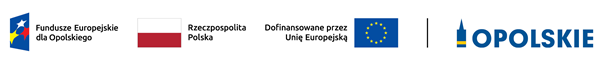 ZAŁĄCZNIK NR 9LISTA WSKAŹNIKÓW NA POZIOMIE PROJEKTU 
DLA DZIAŁANIA 2.6 Ochrona różnorodności biologicznejFEO 2021-2027Wersja nr 1Opole, październik 2023Tabela 1 Zestawienie wskaźników EFRR na poziomie projektu w ramach FEO 2021-2027Lp.Nazwa wskaźnikaJednostka miaryRodzaj wskaźnikaTyp wskaźnikaInne uwagiDefinicjaWskaźniki horyzontalneWskaźniki horyzontalneWskaźniki horyzontalneWskaźniki horyzontalneWskaźniki horyzontalneWskaźniki horyzontalneWskaźniki horyzontalne1.Liczba obiektów dostosowanych do potrzeb osób z niepełnosprawnościamiszt.produktkluczowy-Wskaźnik odnosi się do liczby obiektów w ramach realizowanego projektu, które zaopatrzono w specjalne podjazdy, windy, urządzenia głośnomówiące, bądź inne udogodnienia (tj. usunięcie barier w dostępie, w szczególności barier architektonicznych) ułatwiające dostęp do tych obiektów i poruszanie się po nich osobom z niepełnosprawnościami, w szczególności ruchowymi czy sensorycznymi.   Jako obiekty należy rozumieć konstrukcje połączone z gruntem w sposób trwały, wykonane z materiałów budowlanych i elementów składowych, będące wynikiem prac budowlanych (wg. def. PKOB).   Należy podać liczbę obiektów, a nie sprzętów, urządzeń itp., w które obiekty zaopatrzono. Jeśli instytucja, zakład itp. składa się z kilku obiektów, należy zliczyć wszystkie, które dostosowano do potrzeb osób z niepełnosprawnościami. Wskaźnik mierzony w momencie rozliczenia wydatku związanego z wyposażeniem obiektów w rozwiązania służące osobom z niepełnosprawnościami w ramach danego projektu.2.Liczba projektów, w których sfinansowano koszty racjonalnych usprawnień dla osób z niepełnosprawnościami szt.produktkluczowy-Racjonalne usprawnienie oznacza konieczne i odpowiednie zmiany oraz dostosowania, nie nakładające nieproporcjonalnego lub nadmiernego obciążenia, rozpatrywane osobno dla każdego konkretnego przypadku, w celu zapewnienia osobom z niepełnosprawnościami możliwości korzystania z wszelkich praw człowieka i podstawowych wolności oraz ich wykonywania na zasadzie równości z innymi osobami. Wskaźnik mierzony w momencie rozliczenia wydatku związanego z racjonalnymi usprawnieniami w ramach danego projektu. Przykłady racjonalnych usprawnień: tłumacz języka migowego, transport niskopodłogowy, dostosowanie infrastruktury (nie tylko budynku, ale też dostosowanie infrastruktury komputerowej np. programy powiększające, mówiące, drukarki materiałów w alfabecie Braille'a), osoby asystujące, odpowiednie dostosowanie wyżywienia. Do wskaźnika powinny zostać wliczone zarówno projekty ogólnodostępne, w których sfinansowano koszty racjonalnych usprawnień, jak i dedykowane (zgodnie z kategoryzacją projektów z Wytycznych w zakresie realizacji zasad równościowych w ramach funduszy unijnych na lata 2021-2027). Na poziomie projektu wskaźnik może przyjmować maksymalną wartość 1 - co oznacza jeden projekt, w którym sfinansowano koszty racjonalnych usprawnień dla osób z niepełnosprawnościami. Liczba sfinansowanych racjonalnych usprawnień, w ramach projektu, nie ma znaczenia dla wartości wykazywanej we wskaźniku. Definicja na podstawie: Wytyczne w zakresie realizacji zasad równościowych w ramach funduszy unijnych na lata 2021-2027.Oś priorytetowa II Fundusze Europejskie dla czystej energii i ochrony środowiska naturalnego w województwie opolskimOś priorytetowa II Fundusze Europejskie dla czystej energii i ochrony środowiska naturalnego w województwie opolskimOś priorytetowa II Fundusze Europejskie dla czystej energii i ochrony środowiska naturalnego w województwie opolskimOś priorytetowa II Fundusze Europejskie dla czystej energii i ochrony środowiska naturalnego w województwie opolskimOś priorytetowa II Fundusze Europejskie dla czystej energii i ochrony środowiska naturalnego w województwie opolskimOś priorytetowa II Fundusze Europejskie dla czystej energii i ochrony środowiska naturalnego w województwie opolskimOś priorytetowa II Fundusze Europejskie dla czystej energii i ochrony środowiska naturalnego w województwie opolskimDziałanie 2.6 Ochrona różnorodności biologicznejDziałanie 2.6 Ochrona różnorodności biologicznejDziałanie 2.6 Ochrona różnorodności biologicznejDziałanie 2.6 Ochrona różnorodności biologicznejDziałanie 2.6 Ochrona różnorodności biologicznejDziałanie 2.6 Ochrona różnorodności biologicznejDziałanie 2.6 Ochrona różnorodności biologicznej1.Liczba obiektów infrastruktury na cele ukierunkowania ruchu turystycznego albo edukacji przyrodniczejszt.produktkluczowy-Wskaźnik podaje liczbę obiektów infrastruktury na cele ukierunkowania ruchu turystycznego albo edukacji przyrodniczej...2.Liczba opracowanych dokumentów planistycznych z zakresu ochrony przyrodyszt.produktkluczowy-Wskaźnik mierzy liczbę opracowanych lub zaktualizowanych dokumentów planistycznych wynikających z przepisów ustawy o ochronie przyrody. Dla osiągnięcia wskaźnika wystarczającym jest przygotowanie projektu dokumentu.3. Liczba przeprowadzonych kampanii informacyjno-edukacyjnych kształtujących świadomość ekologicznąszt.produktprogramowy-Wskaźnik mierzy liczbę działań związanych z przekazywaniem wiedzy, informowaniem, edukowaniem i promowaniem w społeczeństwie ekologicznych postaw i zachowań.4.Liczba wspartych form ochrony przyrodyszt.produktprogramowy-Wskaźnik mierzy liczbę wspartych form ochrony przyrody, które zostały, zachowane, zabezpieczone, poddane konserwacji, renowacji, restauracji lub wyposażone.    Formy ochrony przyrody: 1) parki narodowe; 2) rezerwaty przyrody;   3) parki krajobrazowe;    4) obszary chronionego krajobrazu;    5) obszary Natura 2000;    6) pomniki przyrody;    7) stanowiska dokumentacyjne;    8) użytki ekologiczne;    9) zespoły przyrodniczo-krajobrazowe;    10) ochrona gatunkowa roślin, zwierząt i grzybów5. Powierzchnia obszarów chronionych i cennych przyrodniczo innych niż Natura 2000 objętych działaniami ochronnymi i odtwarzającymihaproduktprogramowy-Wskaźnik mierzy powierzchnię obszarów chronionych innych niż Natura 2000, na których będą prowadzone działania ochronne i odtwarzające.6. Powierzchnia obszarów Natura 2000 objętych środkami ochrony i odtworzeniahaproduktkluczowy-Powierzchnia obszarów Natura 2000 objętych środkami ochrony i odtworzenia finansowanymi w ramach projektów objętych wsparciem. Środki te muszą być zgodne z priorytetowymi ramami działania (PAF).   PAF są strategicznymi narzędziami wieloletniego planowania, których celem jest zapewnienie kompleksowego przeglądu środków niezbędnych do realizacji ogólnounijnej sieci Natura 2000 oraz powiązanie ich z odpowiednimi instrumentami finansowania UE7.Powierzchnia siedlisk wspieranych w celu uzyskania lepszego statusu ochronyhaproduktkluczowy-Wskaźnik mierzy powierzchnie terenu na której odtworzono lub utworzono siedlisko przyczyniając się do poprawy stanu ochrony gatunków, siedlisk lub ekosystemów różnorodności biologicznej w ramach realizowanego projektu8. Powierzchnia wspieranych zrekultywowanych gruntówhaproduktkluczowy-Powierzchnia zrekultywowanych gruntów na zanieczyszczonych terenach (takich jak na przykład tereny powojskowe, stare lub nielegalne składowiska odpadów itp.), które są udostępniane do ponownego wykorzystania (takiego jak tereny zielone, lokale socjalne, działalność gospodarcza, kulturalna, sportowa lub społeczna itp.).   Interwencje objęte wsparciem powinny być zgodne z zasadą odpowiedzialności za środowisko, określoną w dyrektywie 2004/35 (zob. odniesienia). Definicja zanieczyszczenia ziemi znajduje się w art. 2 ust. 1 lit. c) dyrektywy.9.Zielona infrastruktura objęta wsparciem do celów innych niż przystosowanie się do zmian klimatuhaproduktprogramowy-Powierzchnia nowo wybudowanej lub znacznie zmodernizowanej zielonej infrastruktury do celów innych niż przystosowanie się do zmian klimatu. Modernizacja odnosi się do znacznych ulepszeń w istniejącej zielonej infrastrukturze kwalifikującej się do wsparcia. Wyklucza się konserwację.   Przykłady zielonej infrastruktury obejmują parki o bogatej różnorodności biologicznej, przepuszczalną pokrywę glebową, zielone ściany, zielone dachy, zielone dziedzińce szkolne itp.    Wskaźnik ten nie uwzględnia zielonej infrastruktury objętej wsparciem do celów przystosowania się zmian klimatu (objętej wskaźnikiem RCO26) ani inwestycji w sieci Natura 2000 (objętych wskaźnikiem RCO37).10.Grunty zrekultywowane wykorzystywane jako tereny zielone, pod budowę lokali socjalnych lub pod działalność gospodarczą lub innąharezultatkluczowy-Powierzchnia zrekultywowanych gruntów na zanieczyszczonych terenach, które są objęte wsparciem w ramach projektu i w odniesieniu do których rekultywacja jest uzupełniona planem działań przyjętym w celu adaptacji i ponownego wykorzystania terenu (np. na tereny zielone, lokale socjalne, działalność gospodarczą, kulturalną, sportową lub społeczną).11.Liczba gatunków zagrożonych, dla których wykonano działania ochronneszt. rezultatprogramowy-Wskaźnik mierzy liczbę gatunków zagrożonych w skali europejskiej lub krajowej, które zostały objęte działaniami ochronnymi. Działania ochronne powinny być zgodne z właściwymi PZO/PO/POG.12.Liczba przedsięwzięć proekologicznychszt.rezultatkluczowy-W ramach wskaźnika mierzona będzie liczba przedsięwzięć dotyczących transformacji w kierunku celów środowiskowych zrównoważonego rozwoju, w tym gospodarki o obiegu zamkniętym, łagodzenia zmian klimatu i adaptacji do zmian klimatu oraz wszystkich innych działań związanych z tzw. zazielenianiem przedsiębiorstw (w tym wdrożeniem wyników B+R związanych ze zrównoważonym rozwojem) realizowanych w ramach projektu. Wartość wskaźnika wyliczana jest jako suma wszystkich przedsięwzięć proekologicznych realizowanych przez Beneficjenta, Partnerów oraz Grantobiorców / Odbiorców Ostatecznych (o ile występują) w ramach jednego projektu. Przedsięwzięcie należy rozumieć jako całościowy i zakończony proces realizowany w ramach projektu tj. np. od opracowania technologii proekologicznej do jej wdrożenia, bądź wdrożenie wcześniej opracowanej lub zakupionej technologii, lub prace badawcze bądź badawczo-rozwojowe prowadzone nad tego rodzaju technologią lub produktem. Należy podkreślić, iż pojedyncze działania (np. poszczególne etapy procesu badawczego) prowadzone przez Beneficjenta, Partnerów oraz Grantobiorców / Odbiorców Ostatecznych (o ile występują) w ramach projektu nie stanowią odrębnych inwestycji proekologicznych. W rezultacie wszystkie działania dokonywane przez Beneficjenta, Partnerów oraz Grantobiorców / Odbiorców Ostatecznych (o ile występują) składają się na jedno (lub kilka) przedsięwzięć proekologicznych określonych we wniosku o dofinansowanie. Dla przykładu, jeśli Beneficjent zamawia w projekcie kilka różnych prac B+R prowadzonych nad różnymi technologiami przez konkurujących ze sobą wykonawców, z których każdy ma za zadanie dostarczyć określony wynik, w osiągniętej wartości wskaźnika należy uwzględnić działania każdego z wykonawców odrębnie.13. Liczba przedsięwzięć z zakresu ochrony przyrody wspartych w fazie przygotowawczejszt. rezultatkluczowy-Liczba przedsięwzięć z zakresu ochrony przyrody, dla których zapewniono wsparcie w postaci przygotowanych dokumentów planistycznych14. Ludność odnosząca korzyści ze środków na rzecz jakości powietrzaos.rezultatprogramowy-Ludność mieszkająca lub pracująca na obszarach poddanych działaniu, na których jakość powietrza uległa poprawie. Środki na rzecz poprawy jakości powietrza mogą obejmować na przykład zieloną infrastrukturę, czystszy transport publiczny, przekierowanie ruchu itp.   Pomiary jakości powietrza należy przeprowadzać przez okres jednego roku. Liczbę ludności można oszacować ex post na podstawie, na przykład, map jakości powietrza.   Poprawę jakości powietrza należy interpretować zgodnie z postanowieniami dyrektywy 2008/50/WE (zob. odniesienia) oraz dokumentować w oparciu o systemy i stacje monitorowania jakości powietrza.15.Powierzchnia obszarów chronionych, dla których opracowano dokumenty planistyczneharezultatprogramowy-Wskaźnik mierzy powierzchnię obszarów chronionych, dla których opracowano lub zaktualizowano PZO/PO. Dla osiągnięcia wskaźnika wystarczającym jest przygotowanie projektu dokumentu.